CURRICULUM VITAE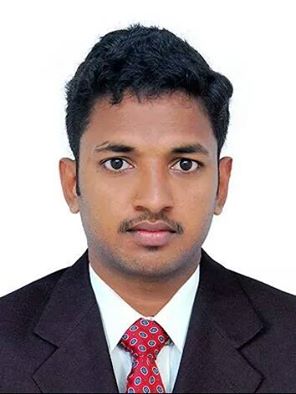 SANEESH C/o-Mob : +971503718643 E-mail: saneesh.342959@2freemail.com To pursue a career with companies having a global vision that encourages creativity & offers an opportunity to learn & develop both in professional & personal life, wish to use & enhance my technical knowledge & ability to work in groups.Positive thinking and perfect planning with hard work.Communication skills.Quick learner and dedicated with an ability to grasp new ideas and conceptsWork well individually as well in team, hard working. TallyDubai Custom Online Documentation (Mirsal II )Graphic Designer (PageMaker , Corel Draw , Photo Shop) Typing (English)MS OfficeInternetOnline Documentation (Mersal II ) (Import & Export ) (Sea and Air )Petty Cash (Manual Leger and Tally)Bank (Manual Leger and Tally)Maintaining Consignee Ledger (Manual Leger and Tally)Weekly providing Outstanding Ledgers to Consignees Credit Card Payment Ledger (Manual Leger and Excel )Preparation of Invoices  Maintaining Of Stock (Ready Made Garments ) (Manual Leger and Tally )WPS salary Utility Payments Preparing Trail Balance, Balance Sheet, Profit And Loss Account Updating status to customers of Shipment arrival Planning off Delivery Order Collection Making Of Cheque For Delivery Order Collection Maintaining Each Shipments Expenses Separately  (Manual leger and Excel)Planning of Delivery Pickup and Smooth delivery Maintaining Validity Dates Of Shipments (DO,DPA) (Manual Leger and Excel )  Maintaining Transportation Details (Manual Leger and Excel )Maintaining Drivers Separate Trip Ledger (Manual Leger and Excel )Monitoring Drivers FIRS Pepper Making  Dubai Custom Code Registration Dubai Custom code renewal Arranging Inspection and Smooth Releasing Of Shipment  Date of Birth		:	11/11/1991Sex			:	MaleMarital Status		:	SingleReligion 		:	HinduNationality		:	IndianSpeak      	English, Hindi, Malayalam, TamilRead        	English, Malayalam, Hindi Write         Malayalam,English,HindiDate of Issue		:	11/12/2012Date of Expiry		:	10/12/2022License type 		:         	M/C With GR And Light Motor Vehicle Date of Issue		:	03/01/2012Date of Expiry		:	02/01/2032Working as ACCOUNTANT cumDUBAI CUSTOM DOCUMENTATION CLERK (MIRSAL II )in SMOOTH WAY CARGO LLC since 28/09/2014 at DUBAI,UAEWorking as ACCOUNTANT in KINGS CLUB TRADING LLC since 28/09/2014 at DUBAI,UAEWorkedas ACCOUNTANT in PRIVATE COMPANYat Tirur(INDIA ) above 1.5  yearI have worked as a Computer Hardwareabove 1 YearI hereby declare that all the details furnished above are true to the best of my knowledge and belief.									Saneesh CAREER OBJECTIVEPERSONAL SKILLSEDUCATIONAL QUALIFICATIONSName Of ExaminationBoard / UniversityB.Com (Co-operation)Completed With one arrear (Calicut University)PLUS TWOBoard of Higher Secondary Examination KeralaSSLCBoard of Public Examination KeralaTECHNICAL SKILLSDUTIES AND RESPONSIBILITIES PERSONAL INFORMATIONLANGUAGES KNOWNPASSPORT DETAILSLICENCE DETAILS (INDIAN)EXPERIENCEDECLARATION